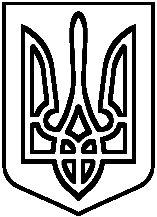 Про створення наркологічного поста і організацію його роботи	   З метою здійснення профілактики вживання здобувачами освіти наркотичних речовин, тютюнопаління та пропагування здорового способу життя, Н А К А З У Ю:	   1. Організувати в НВК наркологічний пост у складі:	   - заступника директора з навчально- виховної роботи Лепету В.В.	   - учителя основ здоров'я       - Сербиненко М.С.;	   - практичного психолога       - Болосової Л.С.;	   - соціального педагога          -  Зозулевич О.Ю.	   2. Практичному психологу Болосовій Л.С.:	   2.1. До 15.09.2019 скласти і затвердити план роботи наркологічного поста.	   2.2.До роботи наркологічного поста залучити представників громадських організацій, нарколога ЦРЛ та центру соціальної служби для  молоді.	2.3.Інформацію про роботу наркологічного поста подати у грудні, березні місяці директору  НВК.	3. Контроль за виконанням цього наказу покласти на заступника директора НВК з  навчально-виховної роботи Лепету В.В.Директор НВК                                          Н.П.Калмикова                  З наказом ознайомлені:КИЇВСЬКА ОБЛАСТЬБАРИШІВСЬКА СЕЛИЩНА РАДАБАРИШІВСЬКИЙ НАВЧАЛЬНО-ВИХОВНИЙ КОМПЛЕКС«ГІМНАЗІЯ –  ЗАГАЛЬНООСВІТНЯ ШКОЛА І-ІІІ СТУПЕНІВ»Н А К А Зсмт. БаришівкаКИЇВСЬКА ОБЛАСТЬБАРИШІВСЬКА СЕЛИЩНА РАДАБАРИШІВСЬКИЙ НАВЧАЛЬНО-ВИХОВНИЙ КОМПЛЕКС«ГІМНАЗІЯ –  ЗАГАЛЬНООСВІТНЯ ШКОЛА І-ІІІ СТУПЕНІВ»Н А К А Зсмт. Баришівка03   вересня  2019 року      № 99